NÁRODNÁ RADA SLOVENSKEJ REPUBLIKY	VIII. volebné obdobieČíslo: CRD-453/2020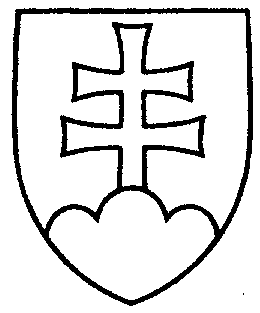 21UZNESENIENÁRODNEJ RADY SLOVENSKEJ REPUBLIKYz 24. marca 2020k návrhu programu 2. schôdze Národnej rady Slovenskej republikyNárodná rada Slovenskej republikypodľa § 24 ods. 1 zákona Národnej rady Slovenskej republiky č. 350/1996 Z. z.
o rokovacom poriadku Národnej rady Slovenskej republiky v znení neskorších predpisov s c h v a ľ u j e program 2. schôdze Národnej rady Slovenskej republiky so začiatkom 24. marca 2020 o 10.00 hod. takto:1.	Informácia Mandátového a imunitného výboru Národnej rady Slovenskej republiky 
o nastúpení náhradníkov na neuplatňované mandáty poslancov Národnej rady Slovenskej republiky2.	Sľub poslancov3.	Nová voľba predsedov výborov Národnej rady Slovenskej republiky a voľba predsedov výborov Národnej rady Slovenskej republiky (tlač 24) 4. Voľba podpredsedov Národnej rady Slovenskej republiky (tlač 25)5.	Návrh na voľbu poslancov Národnej rady Slovenskej republiky za členov výborov Národnej rady Slovenskej republiky a voľbu overovateľa Národnej rady Slovenskej republiky (tlač 26).                                                                                 Boris  K o l l á r   v. r.    predsedaNárodnej rady Slovenskej republikyOverovatelia:Zita  P l e š t i n s k á   v. r. Róbert  P u c i   v. r. 